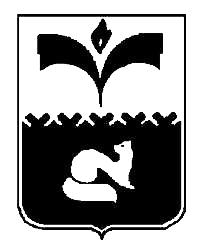 ДУМА ГОРОДА ПОКАЧИХАНТЫ - МАНСИЙСКОГО АВТОНОМНОГО ОКРУГА - ЮГРЫРЕШЕНИЕот 30.09.2022 							                                №77Рассмотрев проект решения Думы города Покачи «О внесении изменений в решение Думы города Покачи от 28.05.2020 №29 «О земельном налоге на территории города Покачи», в соответствии со статьей 387, статьей 394, частью 1 статьи 397 Налогового кодекса Российской Федерации,  пунктом 2 части 1 статьи 6, пунктом 3 части 1 статьи 19 Устава города Покачи, Дума города ПокачиРЕШИЛА:1. Внести в решение Думы города Покачи от 28.05.2020 №29 «О земельном налоге на территории города Покачи» (газета «Покачёвский вестник» от 05.06.2020 №22) с изменениями, внесенными решением Думы города Покачи от 04.09.2020 №55 (газета «Покачёвский вестник» от 11.09.2020 №37) следующие изменения:1) часть 2 дополнить пунктом 1.1 следующего содержания:«1.1) 0,75 процента в отношении земельных участков, предназначенных для размещения объектов связи и центров обработки данных и используемых для осуществления деятельности в области информационных технологий и деятельности по разработке компьютерного программного обеспечения.».2. Поручить администрации города Покачи направить настоящее решение в территориальный налоговый орган в соответствии со статьей 16 Налогового кодекса Российской Федерации.3. Настоящее решение вступает в силу с 01.01.2023 года.4. Опубликовать настоящее решение в газете «Покачёвский вестник». 5. Контроль за выполнением настоящего решения возложить на постоянную комиссию Думы города Покачи седьмого созыва по бюджету, налогам, финансовым вопросам и соблюдению законности (председатель Ю.И. Медведев).Принято Думой города Покачи             27.09.2022 годаО внесении изменений в решение Думы города Покачи от 28.05.2020 №29 «О земельном налоге на территории города Покачи»Глава города Покачи           Председатель Думы города ПокачиВ.Л. Таненков           А.С. Руденко________________________________________________________________